АДМИНИСТРАЦИЯСалбинского  сельсовета  Ермаковского  района  Красноярского  края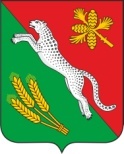 ________________________________________________________________662831, Красноярский край, Ермаковский район село Салба ул. Центральная д. 18, тел. 8 (39138) 34-4-19, 34-4-23ПОСТАНОВЛЕНИЕ10.02.2023                                       с. Салба                                            № 15-пО внесении изменений в постановление № 33-п от 27.09.2013г. «О системах оплаты труда работников органов администрации Салбинского сельсовета Ермаковского района, не относящихся к муниципальным должностям, должностям муниципальной службы» (в ред. 52-п от 29.09.2014; 16-п от 01.04.2015; 18-п от 15.02.2016; 82-п от 26.12.2016г., 13-п от 10.02.2017г.,   №8-п от 24.01.2018г., №29-п от 17.05.2018г., №43-п от 07.09.2018г., №56-п от 28.12.2018г., №33-п 27.12.2019 г., №17-п от 05.02.2021г., №16-п от 18.01.2022г.)В соответствии со статьёй 135 Трудового кодекса Российской Федерации, на основании Устава Салбинского сельсовета Ермаковского района Красноярского края, ПОСТАНОВЛЯЮ:Внести изменения в постановление «О системах оплаты труда работников органов администрации Салбинского сельсовета Ермаковского района, не относящихся к муниципальным должностям, должностям муниципальной службы» в подпункте 5.6.6 пункта 5 «Выплаты стимулирующего характера» слова « с 01 января 2022 года в размере 22 224  рублей» заменить словами «с 01 января 2023 года в размере 25 988 рублей». Контроль исполнения настоящего Постановления оставляю за собой. Настоящее Постановление вступает в силу  после официального обнародования (опубликования) и применяется к правоотношениям, возникшим с 01 января 2023 года.Глава администрации                                                               Г. В. Шпенёва